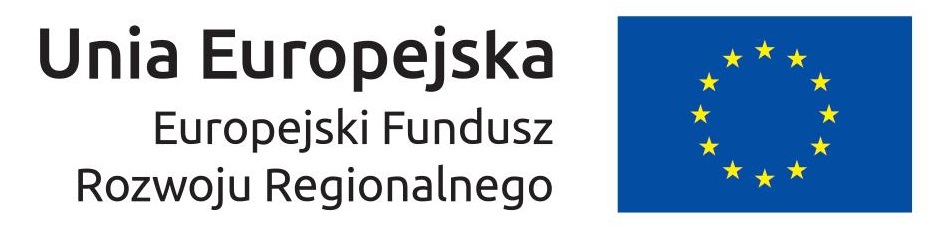 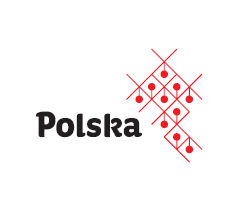 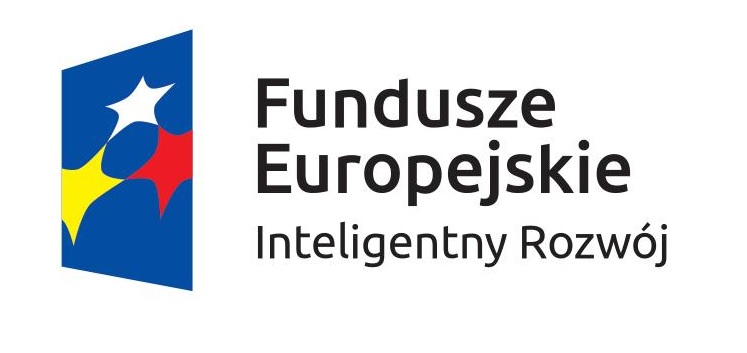 Załącznik nr 1 do zapytania ofertowego nr 15/03//2018Formularz ofertowyOferta dla firmy olta K.K. ZAWISTOWSCY SP. J.W odpowiedzi na zapytanie ofertowe nr 15/03/2018 z dnia ........r. dotyczące zamówienia na transport lądowy i morski na targi ICFF Nowy Jork 2018 na potrzeby projektu pn. „Promocja gospodarcza firmy "KOMFORT - MEBLE" na rynkach zagranicznych”  w ramach poddziałania 3.3.3 WSPARCIE MŚP W PROMOCJI MAREK PRODUKTOWYCH - GO TO BRAND składam niniejszą ofertę na wykonanie w/w zamówienia.Zamawiającyolta K.K. Zawistowscy Sp. J.Ignatki 40/616-001 KleosinPrzedmiot zamówienia1. Przedmiotem zamówienia jest transport lądowy i morski na targi ICFF Nowy Jork 20182. Specyfikacja:załadunek w Ignatki 40/6, 16-001 Kleosin ; załadunek od godz. 07:15termin dostawy preferowany: 29.04.2018Transport wodny drobnicowy i lądowy   Przesyłka: 1 skrzynia ze sklejki o wymiarach: : 110 cmx 250 cm x 110cm; waga: 500kgWykonawcaNazwa: ..................................................Adres: ..............................................................................................................NIP: ......................................................Warunki ofertyOświadczenia WykonawcyNiniejszym oświadczam, że Wykonawca nie jest powiązany z Zamawiającym osobowo lub kapitałowo. Przez powiązania kapitałowe lub osobowe rozumiemy wzajemne powiązania między Zamawiającym lub osobami upoważnionymi do zaciągania zobowiązań w imieniu Zamawiającego lub osobami wykonującymi w imieniu Zamawiającego czynności związane z przygotowaniem i przeprowadzeniem wyboru wykonawcy a wykonawcą, polegające w szczególności na: uczestniczeniu w spółce jako wspólnik spółki cywilnej lub spółki osobowej; posiadaniu co najmniej 5% udziałów lub akcji; pełnieniu funkcji członka organu nadzorczego lub zarządzającego, prokurenta, pełnomocnika;pozostawaniu w związku małżeńskim, w stosunku pokrewieństwa lub powinowactwa w linii prostej, pokrewieństwa lub powinowactwa w linii bocznej do drugiego stopnia lub w stosunku przysposobienia, opieki lub kurateli.Niniejszym oświadczam, że Wykonawca spełnia warunki dotyczące:posiadania uprawnień do wykonywania określonej działalności lub czynności, jeżeli przepisy prawa nakładają obowiązek ich posiadania,posiadania niezbędnej wiedzy dotyczącej przedmiotu zamówienia lub zobowiązanie do udostępnienia podmiotów zdolnych do wykonania zamówienia,znajdowania się w sytuacji ekonomicznej i finansowej zapewniającej wykonanie zamówienia we wskazanych terminach.Miejscowość ……………………, dnia…………………… r.							_________________________________
                                                                                    (podpis i pieczęć wystawcy oferty)Przedmiot zamówienia(według oznaczeń Wykonawcy)Termin związania ofertą 
(nie krótszy niż 90 dni)Całkowita cena oferty netto obejmująca wymagany przez Zamawiającego zakres (w PLN)